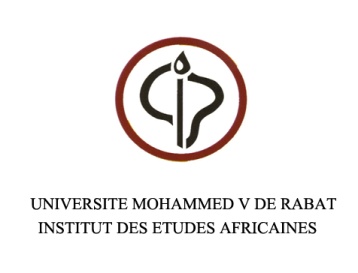 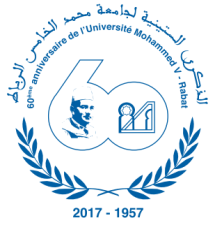 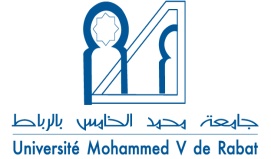 APPEL À COMMUNICATIONS POUR LE Nº3
Revue Marocaine des Etudes AfricainesPrésentationDans le cadre de sa politique scientifique en matière de recherche visant à promouvoir et à valoriser les travaux de recherche scientifique, l’Institut des Etudes Africaines a mis en place la revue Marocaine des Etudes Africaines.Cette revue annuelle,  se veut un forum ouvert aux chercheurs universitaires nationaux et étrangers impliquées dans la recherche et les études sur l’Afrique dans les domaines des sciences humaines et sociales. L’ambition de l’Institut des Etudes Africaines  est de créer un cadre facilitateur de la diffusion de la production scientifique, offrant aux chercheurs l’opportunité de croiser leurs points de vue et contribuer ainsi au décloisonnement des disciplines.Appel à communicationsPour son numéro 3, le comité scientifique de la Revue Marocaine des Etudes Africaines  lance un appel à contributions à l’attention des enseignants chercheurs et de tous les spécialistes marocains et étrangers sur l’AfriqueLes propositions pourront tourner plus précisément autour des grands axes génériques suivants : (Liste non exhaustive) :Afrique dans la géopolitique mondiale ;Mutations politiques, économiques, sociales, culturelles et spatiales;Relations Maroc – Afrique  subsaharienne; Défis Coopération Sud- Sud.Les propositions seront adressées avant le 10 Juillet 2017 en version papier accompagné obligatoirement de la version électronique sur CD Rom à l’adresse : Institut des Etudes africaines, comité de la revue, Avenue Allal Fassi- Campus Universitaire Al Irfane, B.P.8968 Agdal Rabat.Normes et consignes de publicationLes articles proposés peuvent être rédigés en français, arabe, anglais et espagnol et devront enrichir la réflexion et être un facteur de progression des domaines généraux couverts par la revue. Tout article est soumis à l’appréciation anonyme d’un comité de lecture qui donne son accord pour publication. Il peut aussi proposer des corrections à l’auteur, y compris de forme ou de style ;Le comité informe le ou les auteurs de sa décision finale (refus, acceptation ou proposition de modifications).L’auteur ou les auteurs des textes soumis sont tenus de respecter les règles de publication suivantes :1) La revue publie des articles, des documents et des comptes-rendus bibliographiques qui n'ont pas fait l'objet d'une publication antérieure.2) Les  textes  doivent être imprimés sur disquette et ne doivent pas dépasser vingt pages (21 x 29).3) Les textes doivent être accompagnés d'un résumé de dix lignes environ.4) Les textes non retenus ne sont pas retournés à leurs auteurs.5) L'ordre de présentation des articles dans la revue obéit à des considérations strictement techniques.6) Les idées et les opinions exprimées dans les articles n'engagent que la seule responsabilité de leurs auteurs.7) Les notes en bas de page doivent satisfaire les indications ci-dessous :LivreMama, A., 1995, Beyond the Masks : Race, Gender and Subjectivity, London : Routlege Article dans un ouvrage  collectifCurtin, P., « The Abolition of the Slave Trade from Senegambia », in Elytis D. and Walvin J. (eds.) The Abolition of the Atlantic Slave Trade : Origins and Effects in Europe, Africa, and the Americas, Madison, The University of Wisconsin Press, p. 89-91.Article de revueDupire, M., 1977, « Funérailles et relations entre lignages dans une société bilinéaire : les Serer (Sénégal) », Anthropos, Vol. 72, Nos. 3 &4, p. 376-400.Thèse et mémoireOsman, A., 1989, « The Ideological Development of the Muslim Brotherhood in Sudan », Ph. D. Thesis, University of ReadingLes travaux en ligneAdeya, N., 2001, Information and communication Technologies in Africa (http://www.inasp.org.ik?pubs/ict/index.html), 30 mai 2003.ManuscritJalal al-Din al-Suyuti, Risāla fī man yab‘ath Allah li-hadhihi al-umma ‘alā ra’si kulli mi’at sana, Ms., Bibliothèque de l'Université de Leiden, N° 2409, p. 20-26.